ПАМЯТКА для законных представителей (граждан РФ) при приеме ребенкав группу общеразвивающей направленности МБДОУ «Детский сад № 97»Перечень документов, которые необходимо предоставить для приема ребенка в МБДОУ «Детский сад № 97»:1. Документ, удостоверяющий личность родителя ребенка -паспорт (оригинал и копия).2. Свидетельство о рождении ребенка (оригинал и копия).3. Справка о регистрации ребенка по месту жительства или по месту пребывания, месту фактического проживания (оригинал и копия).4. Документ, подтверждающий установление опеки (оригинал и копия).5. Личное дело обучающегося (при переводе из другого ДОУ).Для сокращения времени заполнения бланков документов предлагаем Вам:1. Заранее ознакомиться с документами МБДОУ «Детский сад № 97», регламентирующими организацию и осуществление образовательной деятельности, размещенными на официальном сайте МБДОУ «Детский сад № 97» в сети «Интернет» во вкладке главного меню «Прием граждан на обучение в ДОО» (http://97dzn.dounn.ru):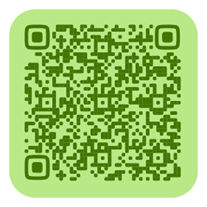 - Устав МБДОУ «Детский сад № 97»,- Лицензия на осуществление образовательной деятельности, - Основная образовательная программа дошкольного образования МБДОУ «Детский сад № 97» (описание),- Правила приема граждан на обучение по образовательным программам дошкольного образования в МБДОУ «Детский сад № 97», - Порядок оформления возникновения и прекращения отношений между МБДОУ «Детский сад № 97» и родителями (законными представителями) несовершеннолетних обучающихся,- Порядок и основания перевода и отчисления обучающихся МБДОУ «Детский сад № 97»,- Положение о режиме занятий обучающихся МБДОУ «Детский сад № 97»,- Правила внутреннего распорядка обучающихся МБДОУ «Детский сад № 97»2. Заполнить бланки документов, размещенные во вкладке «Прием граждан на обучение в ДОО» (там же находятся образцы заполнения бланков) http://97dzn.dounn.ru- Заявление о приеме на обучение (образец заполненного заявления при приеме на обучение в группу общеразвивающей направленности, родители-опекуны),- Согласие на обработку персональных данных,- Договор об образовании по Основной образовательной программе дошкольного образования (при приеме на обучение в группу общеразвивающей направленности, для детей, оставшихся без попечения родителей).Варианты заполнения документов:Бланки документов скачать с официального  сайта МБДОУ «Детский сад № 97», распечатать, заполнить по образцу и принести в детский сад (на бумажном и (или) электронном носителе) в назначенные дату и время.Заполнить бланки документов при личном визите в МБДОУ «Детский сад № 97» в назначенные дату и время.Телефон МБДОУ «Детский сад № 97»: 8(8313) 39-15-70Телефон ответственного лица для обратной связи: 89308143135 – Марина Васильевна Леонтьева